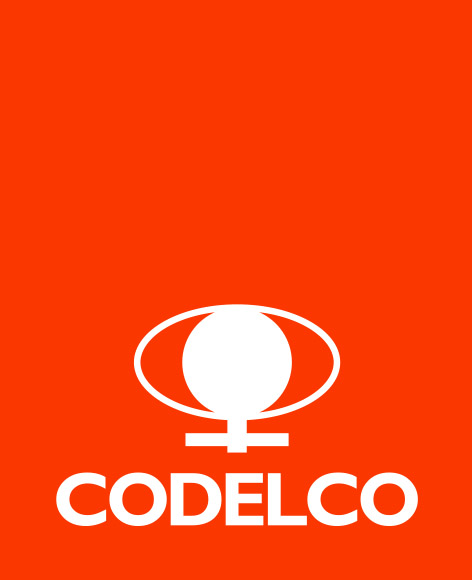 FORMULARIO DE PRESENTACIÓN DE  PROYECTOSFONDO DE INVERSIÓN SOCIAL 2016DATOS DEL PROYECTO1.- IDENTIFICACIÓN DEL EJECUTOR  (ORGANIZACIÓN)2.- IDENTIFICACIÓN DEL PROYECTO3.- DESCRIPCIÓN DEL PROYECTOPRESUPUESTO1.- PRESUPUESTO INICIAL PARA LA PUESTA EN MARCHA DEL PROYECTO.En este punto se deberá identificar los diferentes ítems que van a necesitar los beneficiarios/as  para poner en marcha su  proyecto (marcar solo la necesaria para el proyecto a desarrollar).CRONOGRAMA DEL PROYECTO. Proporcionar un cronograma donde se muestre con claridad la duración y descripción de cada etapa del proyecto y de las actividades asociadas.ANEXO 1FORMATO DE CERTIFICADO APORTES PROPIOS O DE TERCEROSEl (la) suscrito(a) ______________________________, Cédula de Identidad N°_______________, en mi carácter de representante legal ____________________________, declara y certifica lo siguiente:  estar en conocimiento de que el/los Grupo(s) y/u organización(es) denominada(s) _________________________________________, de la comuna, _______________________________ está(n) presentando un proyecto denominado ___________________________________________________________________________________________________ Por el presente documento y a fin de garantizar el éxito del proyecto, comprometo los siguientes recursos:(Detallar y cuantificar en pesos los aportes que se comprometen: insumos, horas profesionales o técnicas, infraestructura, otros bienes)Se comprometen los recursos antes detallados en pleno conocimiento de que serán exigibles en caso de que el proyecto sea financiado.							______________________________							 		Firma y RUT.ANEXO 2FORMATO DE CERTIFICADO DE DISPONIBILIDAD DE INFRAESTRUCTURA EN CASO DE REQUERIR EL PROYECTO PRESENTADOEn (ciudad) ____________________fecha, ___________,  certifico que la organización __________________________________________________________________________________________________,  dispone de toda la infraestructura, en cantidad y características, presentada en la propuesta, lo anterior  lo  declaro bajo juramento y adjunto comodato o certificado de dominio de la propiedad.Firma Representante legal: .............................Fecha: ....................................... Anexo N° 4Considerando que la puesta en marcha de los convenios de inversión comunitaria, establece roles de socios, ejecutores y beneficiarios, se hace necesario que las partes que suscriben el convenio y/o sus representantes, firmen la presente declaración jurada simple que aclare su vínculo o no con Codelco. DECLARACION JURADA SIMPLEPOSTULANTEDatos aportados deben corresponder exclusivamente al postulantePOSTULANTEDatos aportados deben corresponder exclusivamente al postulantePOSTULANTEDatos aportados deben corresponder exclusivamente al postulantePOSTULANTEDatos aportados deben corresponder exclusivamente al postulantePOSTULANTEDatos aportados deben corresponder exclusivamente al postulantePOSTULANTEDatos aportados deben corresponder exclusivamente al postulantePOSTULANTEDatos aportados deben corresponder exclusivamente al postulantePOSTULANTEDatos aportados deben corresponder exclusivamente al postulanteNombre del postulante, organización o grupoRUT Domicilio RegiónComunaTeléfono contacto  Correo electrónico Año de constitución (sólo si corresponde)BancoNombre de la cuenta (Corriente, personal, Corriente bipersonal, ahorro, vista)N° cuenta:N° de beneficiariosDirectos:Directos:Directos:Indirectos:Indirectos:Indirectos:Indirectos:Tipo Organización Ley N° 19.418 de Juntas de Vecinos y organizaciones territoriales y funcionales Ley N° 19.418 de Juntas de Vecinos y organizaciones territoriales y funcionales  Ley Indígena N° 19.253 Agrupación de Emprendedores Agrupación de Emprendedores otrosDefina:__________________________________________________________________________________________________________________________________________________________________________________ otrosDefina:__________________________________________________________________________________________________________________________________________________________________________________REPRESENTANTE LEGAL (en caso de ser organización)Datos aportados, deben corresponder exclusivamente al Representante Legal de la organización postulante.REPRESENTANTE LEGAL (en caso de ser organización)Datos aportados, deben corresponder exclusivamente al Representante Legal de la organización postulante.REPRESENTANTE LEGAL (en caso de ser organización)Datos aportados, deben corresponder exclusivamente al Representante Legal de la organización postulante.REPRESENTANTE LEGAL (en caso de ser organización)Datos aportados, deben corresponder exclusivamente al Representante Legal de la organización postulante.REPRESENTANTE LEGAL (en caso de ser organización)Datos aportados, deben corresponder exclusivamente al Representante Legal de la organización postulante.REPRESENTANTE LEGAL (en caso de ser organización)Datos aportados, deben corresponder exclusivamente al Representante Legal de la organización postulante.REPRESENTANTE LEGAL (en caso de ser organización)Datos aportados, deben corresponder exclusivamente al Representante Legal de la organización postulante.REPRESENTANTE LEGAL (en caso de ser organización)Datos aportados, deben corresponder exclusivamente al Representante Legal de la organización postulante.Nombre completoNombre completoRUTRUTSexoSexoFecha de NacimientoFecha de NacimientoOcupación, Profesión u OficioOcupación, Profesión u OficioDomicilioDomicilioRegiónRegiónComunaComunaTeléfono de contactoTeléfono de contactoCorreo electrónicoCorreo electrónicoNombre del ProyectoMonto a financiar por CodelcoCofinanciamiento (aportes de terceros)Monto Total del proyectoDuración (indicar el número de meses – no debe extenderse más allá de 30 de abril)3.1. COHERENCIA Y CLARIDADDescriba situación o problema a resolver con este proyectoObjetivo del ProyectoBreve descripción del proyectoIndique  en cuál de los focos se centra el proyecto y por qué Qué resultados espera alcanzar con la ejecución del proyecto en términos de impacto social o impacto en el desarrollo (Ejemplo: mayor participación de los socios, aumentar redes, generación de empleo)3.2 ASOCIATIVIDADDescriba vinculaciones del proyecto con otras organizaciones de la zona u otros actores del sector público – privado.3.3 PARTICIPACIÓN¿En qué lugar estará localizado el proyecto? ¿Se cuenta con los permisos o autorizaciones necesarias para desarrollar la actividad? Adjuntar documentos notariales en caso que sea necesario e indicar la dirección o referencia del lugar. (anexo 2 y 3)(1) Evidencia de participación y compromiso: Indique qué porcentaje de su localidad/organización está comprometida con el proyecto. (para proyectos de Impacto Social)        b      (2) Para proyectos de Desarrollo, qué impacto tiene en la comunidad (ej. Empleo local)3.4  SUSTENTABILIDADExplique cómo se desarrollará el proyecto: Describa las etapas y acciones que desarrollará para alcanzar el objetivo general.Explique cómo asegurará que los resultados del proyecto se mantengan en el tiempo. (sustentabilidad del proyecto)ITEMAporte CodelcoOtros AportesTOTALBienes (por ejemplo: implementación y equipamiento, infraestructura u otro detallado).Materiales de trabajo.Asesorías técnicas y en gestión. (20% maximo)Contratación de mano de obra localGastos en capacitación TOTALACTIVIDADESAño 2016Año 2016Año 2016Año 2016Año 2016Año 2017Año 2017Año 2017Año 2017ACTIVIDADES123456789Actividades 1:Actividades 2:Actividades 3:Actividades 4:Actividades 5:Actividades 6:Actividades 7: ITEMMONTOCONVENIO:Yo (nombre)RUT N°CargoInstituciónVengo a declarar lo que se indica a continuación (tarjar la alternativa que no corresponda):Vengo a declarar lo que se indica a continuación (tarjar la alternativa que no corresponda):Vengo a declarar lo que se indica a continuación (tarjar la alternativa que no corresponda):Vengo a declarar lo que se indica a continuación (tarjar la alternativa que no corresponda):Vengo a declarar lo que se indica a continuación (tarjar la alternativa que no corresponda):Vengo a declarar lo que se indica a continuación (tarjar la alternativa que no corresponda):Vengo a declarar lo que se indica a continuación (tarjar la alternativa que no corresponda):Vengo a declarar lo que se indica a continuación (tarjar la alternativa que no corresponda):Vengo a declarar lo que se indica a continuación (tarjar la alternativa que no corresponda):a) No tengo relación de propiedad, de gestión o familiar (hasta el 2° grado de consanguinidad o afinidad) con las instituciones o empresas que participan como ejecutores en el convenio identificado en este documento, así como tampoco con personas que trabajen en dichas instituciones o empresas, en cualquier función o posición dentro de las mismas.Del mismo modo declaro que tampoco tengo relaciones de amistad con las personas indicadas, tal que pudieran influir en mi gestión en este convenio.a) No tengo relación de propiedad, de gestión o familiar (hasta el 2° grado de consanguinidad o afinidad) con las instituciones o empresas que participan como ejecutores en el convenio identificado en este documento, así como tampoco con personas que trabajen en dichas instituciones o empresas, en cualquier función o posición dentro de las mismas.Del mismo modo declaro que tampoco tengo relaciones de amistad con las personas indicadas, tal que pudieran influir en mi gestión en este convenio.a) No tengo relación de propiedad, de gestión o familiar (hasta el 2° grado de consanguinidad o afinidad) con las instituciones o empresas que participan como ejecutores en el convenio identificado en este documento, así como tampoco con personas que trabajen en dichas instituciones o empresas, en cualquier función o posición dentro de las mismas.Del mismo modo declaro que tampoco tengo relaciones de amistad con las personas indicadas, tal que pudieran influir en mi gestión en este convenio.a) No tengo relación de propiedad, de gestión o familiar (hasta el 2° grado de consanguinidad o afinidad) con las instituciones o empresas que participan como ejecutores en el convenio identificado en este documento, así como tampoco con personas que trabajen en dichas instituciones o empresas, en cualquier función o posición dentro de las mismas.Del mismo modo declaro que tampoco tengo relaciones de amistad con las personas indicadas, tal que pudieran influir en mi gestión en este convenio.a) No tengo relación de propiedad, de gestión o familiar (hasta el 2° grado de consanguinidad o afinidad) con las instituciones o empresas que participan como ejecutores en el convenio identificado en este documento, así como tampoco con personas que trabajen en dichas instituciones o empresas, en cualquier función o posición dentro de las mismas.Del mismo modo declaro que tampoco tengo relaciones de amistad con las personas indicadas, tal que pudieran influir en mi gestión en este convenio.a) No tengo relación de propiedad, de gestión o familiar (hasta el 2° grado de consanguinidad o afinidad) con las instituciones o empresas que participan como ejecutores en el convenio identificado en este documento, así como tampoco con personas que trabajen en dichas instituciones o empresas, en cualquier función o posición dentro de las mismas.Del mismo modo declaro que tampoco tengo relaciones de amistad con las personas indicadas, tal que pudieran influir en mi gestión en este convenio.a) No tengo relación de propiedad, de gestión o familiar (hasta el 2° grado de consanguinidad o afinidad) con las instituciones o empresas que participan como ejecutores en el convenio identificado en este documento, así como tampoco con personas que trabajen en dichas instituciones o empresas, en cualquier función o posición dentro de las mismas.Del mismo modo declaro que tampoco tengo relaciones de amistad con las personas indicadas, tal que pudieran influir en mi gestión en este convenio.a) No tengo relación de propiedad, de gestión o familiar (hasta el 2° grado de consanguinidad o afinidad) con las instituciones o empresas que participan como ejecutores en el convenio identificado en este documento, así como tampoco con personas que trabajen en dichas instituciones o empresas, en cualquier función o posición dentro de las mismas.Del mismo modo declaro que tampoco tengo relaciones de amistad con las personas indicadas, tal que pudieran influir en mi gestión en este convenio.a) No tengo relación de propiedad, de gestión o familiar (hasta el 2° grado de consanguinidad o afinidad) con las instituciones o empresas que participan como ejecutores en el convenio identificado en este documento, así como tampoco con personas que trabajen en dichas instituciones o empresas, en cualquier función o posición dentro de las mismas.Del mismo modo declaro que tampoco tengo relaciones de amistad con las personas indicadas, tal que pudieran influir en mi gestión en este convenio.b) Debo inhabilitarme de participar en el proceso identificado en este documento, ya que actualmente tengo una relación de: (marque lo que corresponda)b1)b) Debo inhabilitarme de participar en el proceso identificado en este documento, ya que actualmente tengo una relación de: (marque lo que corresponda)b1)b) Debo inhabilitarme de participar en el proceso identificado en este documento, ya que actualmente tengo una relación de: (marque lo que corresponda)b1)b) Debo inhabilitarme de participar en el proceso identificado en este documento, ya que actualmente tengo una relación de: (marque lo que corresponda)b1)b) Debo inhabilitarme de participar en el proceso identificado en este documento, ya que actualmente tengo una relación de: (marque lo que corresponda)b1)b) Debo inhabilitarme de participar en el proceso identificado en este documento, ya que actualmente tengo una relación de: (marque lo que corresponda)b1)b) Debo inhabilitarme de participar en el proceso identificado en este documento, ya que actualmente tengo una relación de: (marque lo que corresponda)b1)b) Debo inhabilitarme de participar en el proceso identificado en este documento, ya que actualmente tengo una relación de: (marque lo que corresponda)b1)b) Debo inhabilitarme de participar en el proceso identificado en este documento, ya que actualmente tengo una relación de: (marque lo que corresponda)b1)PropiedadPropiedadGestiónGestiónGestióncon la empresa:con la empresa:con la empresa:por mi condición de por mi condición de por mi condición de en dicha empresa.en dicha empresa.en dicha empresa.en dicha empresa.en dicha empresa.en dicha empresa.en dicha empresa.en dicha empresa.en dicha empresa.b2)b2)b2)b2)b2)b2)b2)b2)b2)FamiliaFamiliaAmistad Amistad Amistad con don / doña. con don / doña. con don / doña. de la empresa:de la empresa:de la empresa:de quien soy:(padre, hija, amigo, etc.)de quien soy:(padre, hija, amigo, etc.)de quien soy:(padre, hija, amigo, etc.)Firma:Firma:Firma:FechaFechaFecha